Anti-Bullying Policy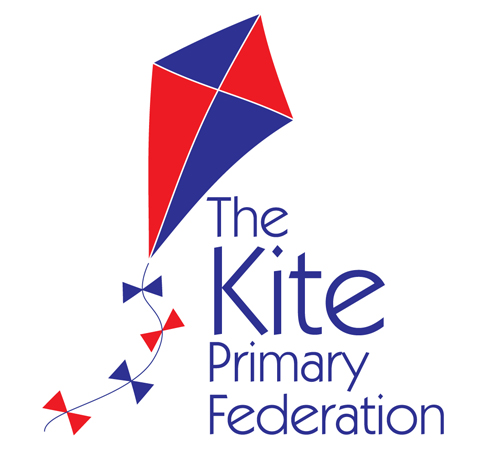 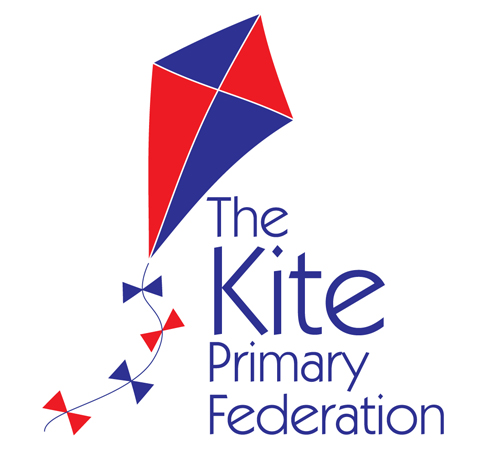 Please note that in this document the word school means any school within The Kite Primary Federation.IntroductionAt the Kite Primary Federation we aim to produce an inclusive environment for all pupils which openly discuss differences between people and celebrates diversity.                    As a consequence we aim to provide a safe, caring and friendly environment for learning for all our pupils to allow them to improve their life chances and help them maximise their potential.We expect pupils to act safely and feel safe in school, including that they understand the issues relating to all forms of bullying and that they feel confident to seek support from school should they feel they or others are unsafe.We would also want parents/carers to feel confident that their children are safe and cared for in school and that incidents when they do arise, are dealt with promptly and well.The school is aware of its legal obligations including the Equalities Act 2010. We are aware of our role within the local community supporting parents/carers and working with other agencies outside the school where appropriate.Policy Development This policy was formulated in consultation with the whole school community with input from:Members of staff- though regular agenda items at staff meetings, consultation documents, surveysGovernors – discussions at governors meetings, training,Parents/carers – for example parents will be encouraged to contribute by taking part in written consultations, parent meetings, parent focus groups producing a shorter parent’s guideChildren and young people – pupils contribute to the development of the policy through the school council, circle time discussions etc.  Other partners- visiting external providers in school and external providers off site (14-19 curriculum), breakfast clubs and after school providers, representatives from the local community, police etc.This policy is availableOnline at www.norwellandstmatthews.co.ukFrom the school officeRoles and responsibilitiesThe Head teacher – Has overall responsibility for the policy and its implementation and liaising with the governing body, parents/carers, LA and outside agencies and appointing an Anti-bullying coordinator who will have general responsibility for handling the implementation of this policy.The Anti –bullying Coordinator in our school is: Kathryn KingThe responsibilities are:-Policy development and review involving pupils, staff, governors, parents/carers and relevant local agenciesImplementing the policy and monitoring and assessing its effectiveness in practiceEnsuring evaluation takes place and that this informs policy reviewManaging bullying incidents Managing the reporting and recording of bullying incidentsAssessing and coordinating training and support for staff and parents/carers where appropriateCoordinating strategies for preventing bullying behaviourThe nominated Governor with the responsibility for Anti- bullying (Behaviour) is: - David PurveurDefinition of BullyingThe repetitive, intentional hurting of one person or group by another person or group, where the relationship involves an imbalance of power. Bullying can be physical, verbal or psychological.  It can happen face-to-face or through cyberspace.www.anti-bullyingalliance.org.uk/tools-information/all-about-bullying/what-bullying/aba-definition-bullyingBehaviour often associated with bullying BaitingBaiting can be used in bullying both on and offline. It can be used to bully someone to get 'a rise' out of them and it can be used to antagonize those who might be bullying others to get them to bully. Sometimes baiting is used secretively to try and get a person to explode in a rage or react negatively/loudly so that they get in to trouble. BanterThe dictionary describes banter as: ‘the playful and friendly exchange of teasing remarks’. Bullying is often justified as being just banter. It may start as banter, but some types of banter are bullying and need to be addressed as bullying.Types of BanterFriendly Banter- There’s no intention to hurt and everyone knows its limitsIgnorant Banter- crosses the line with no intention to hurt, will often say sorry.Malicious Banter- Done to humiliate a person-often in publicOccasionally an incident may be deemed to be bullying even if the behaviour has not been repeated or persistent – if it fulfils all other descriptions of bullying.  This possibility should be considered, particularly in cases of hate crime related bullying and cyberbullying.  If the victim might be in danger then intervention is urgently required. What does bullying look like? Bullying behaviour can be:Physical – pushing, poking, kicking, hitting, biting, pinching etc.Verbal - name calling, sarcasm, spreading rumours, threats, teasing, belittling.Emotional – isolating others, tormenting, hiding books, threatening gestures, ridicule, humiliation, intimidating, excluding, manipulation and coercion.Sexual – unwanted physical contact, inappropriate touching, abusive comments, homophobic abuse, exposure to inappropriate films etc.Online /cyber – posting on social media, sharing photos, sending nasty text messages, social exclusionIndirect - Can include the exploitation of individuals.Although bullying can occur between individuals it can often take place in the presence (virtually or physically) of others who become the ‘bystanders’ or ‘accessories’.Why are children and young people bullied?Specific types of bullying include:Prejudice Related BullyingUnder the Equalities Act 2010 it is against the law to discriminate against anyone because of:agebeing or becoming a transsexual personbeing married or in a civil partnershipbeing pregnant or having a childdisabilityrace including colour, nationality, ethnic or national origin including Gypsy ,Roma, Travellersreligion, belief or lack of religion/beliefsex /gendersexual orientationThese are called ‘protected characteristics’.As part of the requirement on schools to promote fundamental British values, schools must proactively challenge derogatory and discriminatory language and behaviour including that which is racist, homophobic, biphobic, transphobic and disabilist in nature. We will record these types of bullying, even that which represents a one-off incident, and report them to the local authority for monitoring purposes. Other vulnerable groups include• bullying related to appearance or health• bullying of young carers or looked after children or otherwise related to home   circumstancesAlthough the above do not currently receive protection under the Equality Act 2010, bullying for these reasons is just as serious. There is no hierarchy of bullying – all forms should be taken equally seriously and dealt with appropriately.  Prejudice Related Language Racist, homophobic, biphobic, transphobic and disabilist language includes terms of abuse used towards people because of their race/ethnicity/nationality; because they are lesbian, gay, bisexual, or transsexual, or are perceived to be, or have a parent/carer or sibling who is; because they have a learning or physical disability. Such language is generally used to refer to something or someone as inferior.  This may also be used to taunt young people who are different in some way or their friends, family members or their parents/carers. In the case of homophobic, biphobic and transphobic language particularly, dismissing it as banter is not helpful as even if these terms are not referring to a person’s sexual orientation or gender identity they are using the terms to mean inferior, bad, broken or wrong.  We will challenge the use of prejudice related language in our school even if it appears to be being used without any intent.  Persistent use of prejudice related language and/or bullying will be dealt with as with any other form of bullying.Where does bullying take place?Bullying is not confined to the school premises. It also persists outside school, on the journey to and from school and in the local community and may continue into Further Education.The school acknowledges its responsibilities to support families if bullying occurs off the premises. CyberbullyingThe increasing use of digital technology and the internet has also provided new and particularly intrusive ways for bullies to reach their victims. Cyberbullying can take many forms and bullying online can often start in school and then be progressed online or start online and influence behaviour in school. Whilst most incidents of Cyberbullying occur outside school we will offer support and guidance to parents/carers and their children who experience online bullying and will treat Cyberbullying with the same severity as any other forms of bullying.Cyberbullying can include:-hacking into someone’s accounts/sitesPosting prejudice /hate messagesImpersonating someone on linePublic posting of imagesExclusionThreats and manipulationStalking We will ensure that our children are taught safe ways to use the internet (see our online safety policy) and encourage good online behaviour. Bullying can take place between:young peopleyoung people and staffbetween staffindividuals or groupsReporting and responding to bullyingOur school has clear and well publicized systems to report bullying for the whole school community (including staff, parents/carers, children and young people) this includes those who are the victims of bullying or have witnessed bullying behaviour (bystanders).Anyone with concerns about bullying should speak to a member of staff to report their concerns in the first instance. It will be recorded in the bullying book which is kept confidential. A plan to address the issues will be worked out with the head teacher and people affected by the bullying. Young people in school are explicitly encouraged to speak to a member of staff if they have any concerns over bullying. Children are made aware of bullying and  cyber bullying through the wider curriculum.ProceduresAll reported incidents will be taken seriously and investigated involving all parties.  The staff is aware of and follows the same procedures.Interviewing all parties including target, bully and all others involved.  Informing parents Implementing appropriate disciplinary sanctions in accordance with the school’s Behaviour Policy.  These should be graded according to the seriousness of the incident but should send out a message that bullying is unacceptableBeing clear that responses may also vary according to the type of bullying and may involve other agencies where appropriateFollowing up, in particular keeping in touch with the person who reported the situation, parents/carers. Having a clear complaints’ procedure for parents/carers who are not satisfied with the school’s actions.Having a  range of follow- up responses and support appropriate to the situation for all involved such as - solution focused, restorative approach, circle of friends, individual work with victim, perpetrator, bystanders and others affected by the bullying, referral to outside agencies if appropriate Liaising with the wider community if the bullying is taking place off the school premises i.e. in the case of cyberbullying or hate crime.Recording bullying and evaluating the policyBullying incidents will be recorded by the member of staff who deals with the incident and this will be stored by the Anti-bullying coordinator.Prejudice related bullying/incidents should be reported to the local authority using the guidelines set out in Nottinghamshire guidelines for schools: Bullying and Prejudiced –related incidents (August 2017) These should be sent in electronic format, ideally encrypted, with a password sent in a separate email, to ecas@nottscc.gov.ukIt is no longer necessary however, to submit a termly nil return to the team or complete a specific form. Schools are advised that a simple email to ecas@nottscc.gov.uk stating at the end of the academic year that no incidents have been reported to the school, will now suffice. Information stored in school will be used to ensure individuals incidents are followed up.  It will also be used to identify trends and inform preventative work in school and development of the policy.  This information will be discussed by staff in regular staff meetings. This information will be presented to the governors as part of the annual report. The policy will be reviewed and updated every two years.Strategies for preventing bullyingAs part of our ongoing commitment to the safety and welfare of our pupils we at The Kite Primary Federation have developed the following strategies to promote positive behaviour and discourage bullying behaviour.Ensuring that the school actively promotes the celebration of difference and diversity as part of their core valuesInvolvement in in the All Together ProjectAnti-Bullying week annually in November and Safer Internet Day in February PSHE/Citizenship lessons, drop down days and cross curriculum themes.Celebration eventsSpecific curriculum input on areas of concern such as cyber bullying and internet safety Student voice, school councilPeer mentoring schemes and/or Playground Buddying and other student lead initiativesReactive programmes for vulnerable groups or groups involved in bullying.  For example: -Restorative JusticeCounselling and/or Mediation schemesSmall group workSpecific initiatives for  identified groups  such as young people whose first language is not English, SEND/disabled students, children who have been bullied or are displaying bullying behaviour Support for parents/carersParent groupsParent information events/ information-on the school websiteSupport for all school staffStaff training and development for all staff including those involved in lunchtime and before and after school activitiesEncouraging all staff to model expected behaviourLinks with other policies PolicyWhyBehaviour PolicyRewards and sanctions, Codes of conduct Safeguarding PolicyChild protectionE-safety and Acceptable use policyCyber bullying and online safetyEqualities policyPrejudice related crime(homophobia, race, religion and culture and SEN/disabilityConfidentiality PolicyReporting and recordingPSHE/CitizenshipStrategies to prevent bullyingComplaints’ PolicyGuidelines to make a complaint if families are not happy with the school’s response